A Reforma ReligiosaMartinho Lutero traduzindo a Bíblia do Latim para o Alemão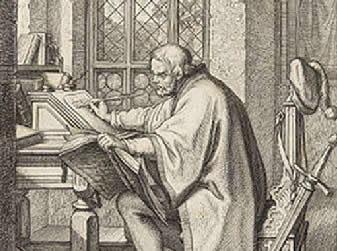 Os movimentos religiosos que culminaram na grande reforma religiosa do século XVI tiveram início desde a Idade Média, através dos teólogos John Wycliffe e Jan Huss. Esses movimentos foram reprimidos, mas, na Inglaterra e na Boêmia (hoje República Tcheca), os ideais reformistas perseveraram em circunstâncias ocultas às tendências que fizeram romper a revolta religiosa na Alemanha.No começo do século XVI, a Igreja passava por um período delicado. A venda de cargos eclesiásticos e de indulgências e o enfraquecimento das influências papais pelo prestígio crescente dos soberanos europeus, que muitas vezes influenciavam diretamente nas decisões da Igreja, proporcionaram um ambiente oportuno a um movimento reformista.No final da Idade Média surgiu um forte espírito nacionalista que se desenvolveu em vários países onde a figura da Igreja, ou seja, do Papa, já estava em descrédito. Esse espírito nacionalista foi estrategicamente explorado pelos príncipes e monarcas, empenhados em aumentar os poderes monárquicos, colocando a Igreja em situação de subordinação.Nesse período, os olhos se voltaram para o grande patrimônio da Igreja, que despertou a ambição de monarcas e nobres ávidos em anexar às suas terras as grandes e ricas propriedades da Igreja, que perfaziam um terço do território da Alemanha e um quinto do território da França. Sem contar na isenção de impostos sobre esse território eclesiástico, que aumentava o interesse dos mais abastados.Observa-se nessa fase o surgimento de uma nova classe social, que na Itália era formada por banqueiros e comerciantes poderosos. Mas essa classe social não era tão religiosa quanto à da Alemanha, para a qual a religião tinha um significado muito mais pungente.O espírito crítico do Humanismo e o aperfeiçoamento da imprensa, por Gutemberg, contribuíram para a difusão das obras escritas, entre elas a Bíblia. Ao traduzir a Bíblia para outras línguas, vislumbrou-se a possibilidade de cristãos e não cristãos interpretá-la sem mediação, recebendo conhecimento imediato sobre o cristianismo e suas verdadeiras práticas.O ponto de partida da reforma religiosa foi o ataque de Martinho Lutero, em 1517, à prática da Igreja de vender indulgências. Martinho Lutero era um monge da ordem católica dos agostinianos, nascido em Eisleben, em 1483, na Alemanha. Após os primeiros estudos, Lutero matriculou-se na Universidade de Erfurt, em 1501, onde se graduou em Artes. Após ter passado alguns anos no mosteiro, estudando o pensamento de Santo Agostinho, foi nomeado professor de teologia da Universidade de Wittenberg.Lutero admirava os escritos e as ideias de Jan Huss sobre a liberdade cristã e a necessidade de reconduzir o mundo cristão à simplicidade da vida dos primeiros apóstolos. Através de exaustivo estudo, Lutero encontrou respostas para suas dúvidas e, a partir desse momento, começou a defender A doutrina da salvação pela fé. Ele elaborou 95 teses que criticavam duramente a compra de indulgências. Eis algumas delas:Tese 21 - Estão errados os que pregam as indulgências e afirmam ao próximo que ele será liberto e salvo de todo castigo dos pecados cometidos mediante indulgência do papa.Tese 36 - Todo cristão que se arrepende verdadeiramente dos seus pecados e sente pesar por ter pecado tem total perdão dos pecados e consequentemente de suas dívidas, mesmo sem a carta de indulgência.Tese 43 - Deve-se ensinar aos cristãos que aquele que dá aos pobres ou empresta a quem necessita age melhor do que se comprasse indulgências.Esses princípios foram considerados uma afronta à Igreja Católica. Em 1521, o monge agostiniano, já declarado herege, foi definitivamente excomungado pela Igreja Católica, refugiando-se na Saxônia. Lutero não tinha a pretensão de dividir o povo cristão, mas a repercussão de suas teses foi amplamente difundida; e suas ideias, passadas adiante. Através da tradução da Bíblia para o idioma alemão, o número de adeptos às ideias de Lutero aumentou largamente; e, por outro lado, o poder da Igreja diminuiu consideravelmente.Seus ideais reformistas religiosos desencadearam revoltas e assumiram dimensões politicas e socioeconômicas que fugiram do seu controle. A revolta social instalou-se e o descontentamento foi geral. Os príncipes tomaram as terras pertencentes à Igreja Católica e os camponeses revoltaram-se, em 1524, contra a exploração da Igreja e dos príncipes. Lutero, que era protegido pelos príncipes, condenou a revolta dos camponeses e do líder protestante radical, Thomaz Munzer. Munzer foi decapitado e um grande número de camponeses revoltados foi massacrado pelos exércitos organizados pelos príncipes locais apoiados por Lutero, que dizia “não há nada mais daninho que um homem revoltado...”.A preocupação de Lutero em defender as aspirações feudais fez com que sua doutrina fosse considerada uma religião, a religião dos nobres. Esses nobres assumiram cargos importantes na Igreja, que foi chamada de Igreja Luterana. A reforma religiosa de Lutero chegou a outros países, como a Dinamarca, Suécia, Noruega, os quais foram rompendo os laços com a Igreja Católica, fomentando a reorganização das novas doutrinas religiosas.